ESTADO DE SITUACIÓN FINANCIERA Ejercicio comprendido entre el 01 de enero al 30 de junio de 2023 Sociedad de Escritores de Chile 70.022.270-5 Almirante Simpson 7 Providencia Representante legal David Hevia Penna C. Identidad N° 11.850.823-8 ESTADOS FINANCIEROS  RESULTADO PERDIDA EGRESOS MONTOS $ Honorarios 8,737,000 Remuneraciones 2,428,800 Retenciones 2da categoria 1,073,919 Imposiciones 598,002 Revista Simpson 7 287,356 Ferias 608,847 Libros ferias socios 208,847 Credenciales y otros 170,765 Saldo cena día del Escritor 700,000 Concurso Teresa Hamel 3,582,712 Gastos operacionales 775,560 Seguros 1,437,266 Gastos notariales 30,000 Contribuciones 79,008 Gastos de representación 82,880 Total Egresos 20,800,962 Resultado por depreciación 75,586 Resultado positivo del ejercicio 427,494 Total resultado perdidas 21,304,042 ESTADO FINANCIERO RESULTADO GANACIAS 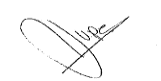 INGRESOS MONTOS $ Cuotas e inscripciones 4,363,098 Arriendos bien raiz 4,263,840 Aporte MCAP 12,634,500 Total Ingresos 21,261,438 Resultado por C. Monetaria 42,604 Total resultado Ganancia 21,304,042 Guadalupe Cáceres Contreras10.740.665-4